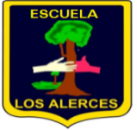 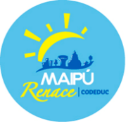 PLAN DE TRABAJO A DISTANCIA Estimados Padres y Apoderados(as): Junto con saludar, informo sobre nuevas actividades para esta semana, solicito a ustedes leer, atentamente,  las instrucciones y realizar las distintas actividades de la asignatura de forma diaria para así optimizar el tiempo y no agobiar a los niños y niñas con esta nueva modalidad de trabajo. CURSO:    4° año  B  PERÍODO:   Lunes 23 al Viernes 27 de Marzo   PROFESORA:    Nancy Verdugo Quintanilla    FECHAOBSERVACIONESMiércoles 25 de marzoRealiza las páginas 28,29,30 y 31 del texto escolar (Texto grueso)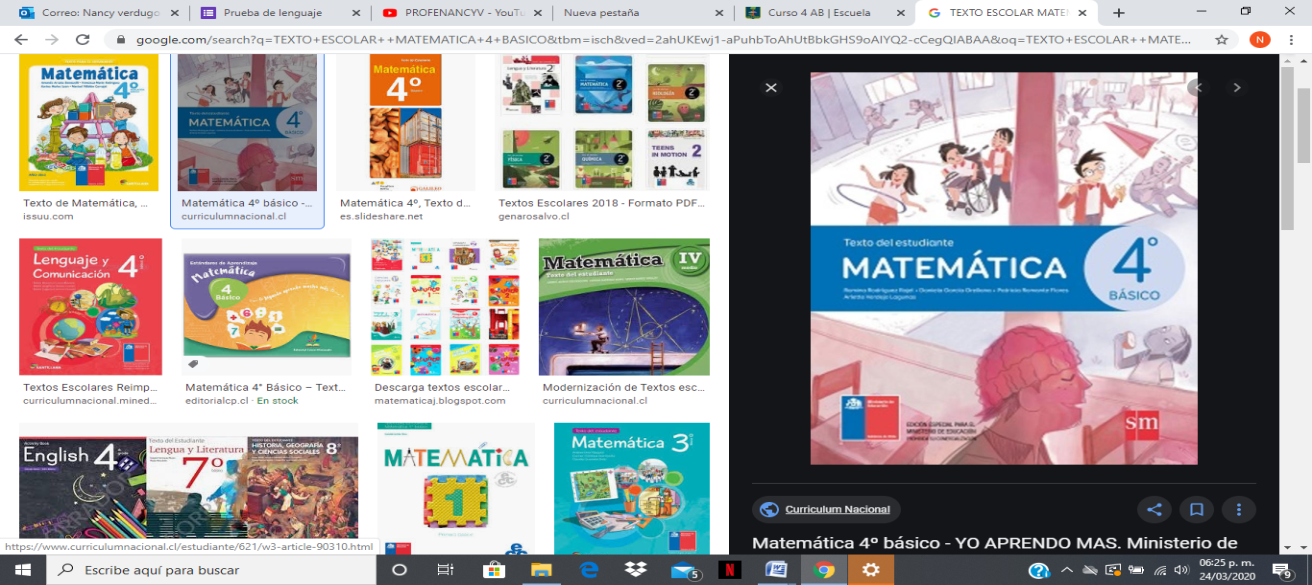 Viernes 27 de   marzoLocalización relativa y absoluta:Realiza las páginas 80, 81 y 82 del cuaderno de ejercicios (Texto delgado)Apoyo en línea Ver video: https://www.youtube.com/watch?v=VpV07LCJ4kQ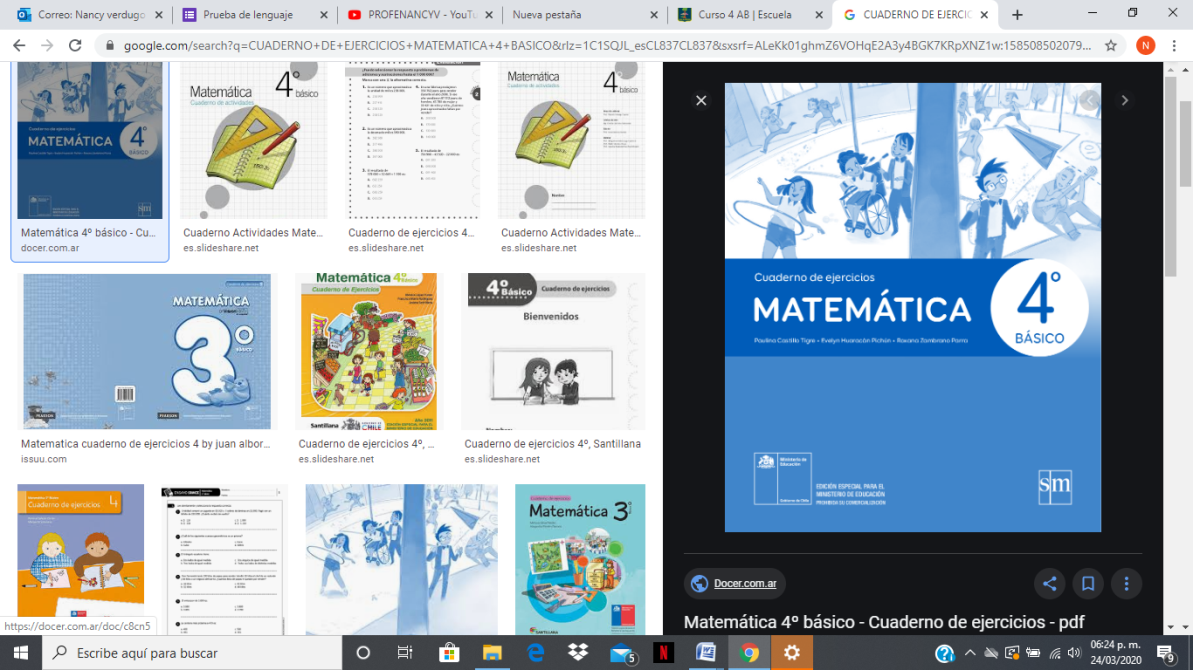 